Trade Union Communications Awards 2015  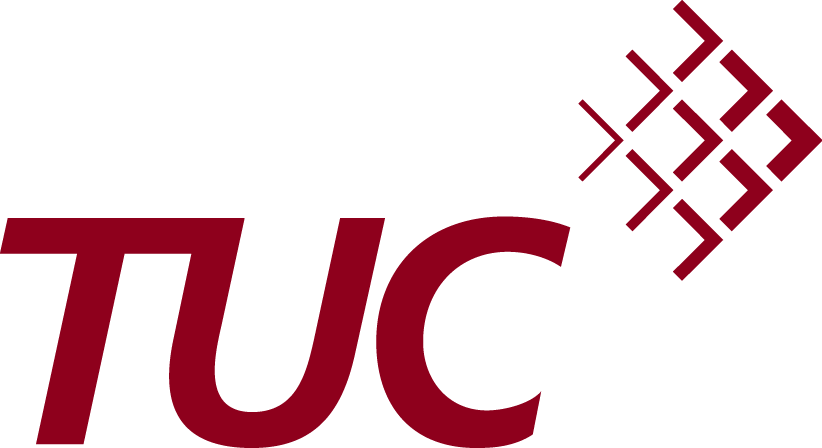 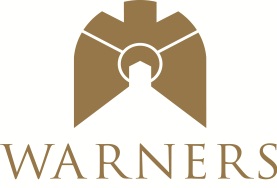 Category 1: Best journal/magazine for membersThis category is for regular (monthly, bi-monthly or quarterly) national journals only, excluding regional or branch publications. Such journals should be for all members: or for a defined section within the union (eg: women, or people working in a particular sector). This category is for print only and can include journals, magazines and newspaper style formats.Please ensure you complete the accompanying cover sheet to support your entry.Name of Union:Title of journal/magazine:  Contact name in case of queries: Seven copies of each entry are requiredPlease attach an entry form and a cover sheet to each of your seven copiesRemember to submit only one entry per category Closing date for receipt of entries is 3pm Friday 13 February 2015In order to assist us with the compilation of the exhibition and the brochure please submit a high resolution PDF of your entries.Please use a portal such as yousendit.com (now hightail.com) send them to Alen Mathewson (amathewson@tuc.org.uk) or send them on a CD.ENTRY FORM Trade Union Communications Awards 2015  